	     	4	     	     	     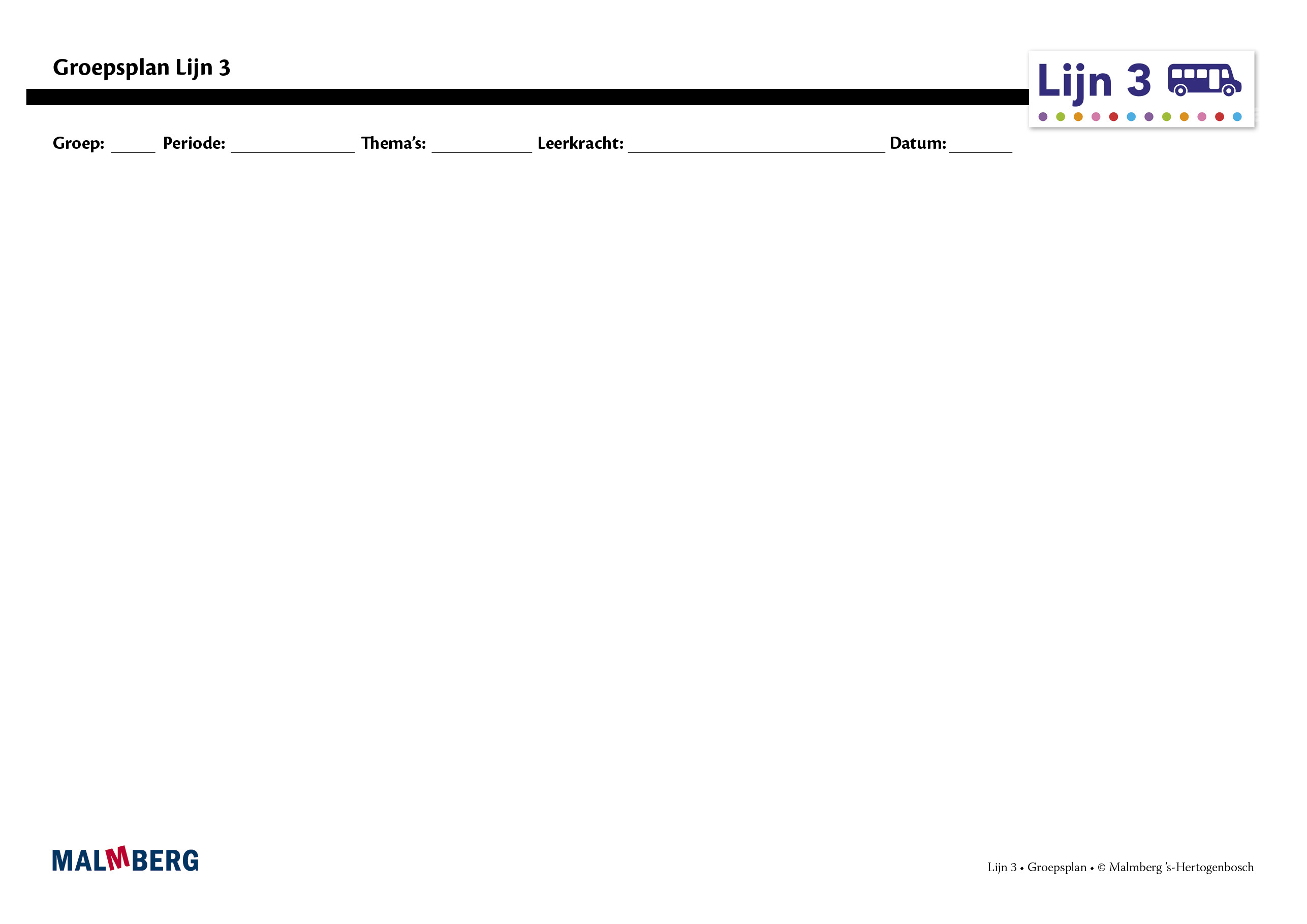 groep/namendoel (wat wil ik bereiken?)inhoud (waarmee?)aanpak/methodiek (hoe?)organisatieevaluatierisico lezers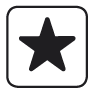 Voldoende op mondelinge toetsen van thema 10-12 en een voldoende score bij de zomersignalering (na thema 12).leerdoelen:Zie doelen voor lezen periode 4 op pagina 40 en doelen * en ** voor thema 10-12 in bijlage 2 van de pakketwijzer bij Lijn 3.Deze kinderen gebruiken dezelfde materialen als de kinderen op **-niveau: werkboek, leesboek, rijtjesboek, woorddoeboek, letterdoos, woordmaker, biebboekjes, leesspellen en oefenprogramma.In de lessen extra lezen 
gaan deze kinderen aan de slag met materiaal uit de kopieermap-*.Deze kinderen doen mee aan de verlengde instructie (stap 3) in de leesles. Daarnaast volgen zij de lessen extra lezen.De verlengde instructie en de lessen extra lezen geeft u bijvoorbeeld aan een instructietafel. De groep bestaat uit maximaal 10 kinderen. Eventueel kunt u de hulp 
van een klassenassistent inschakelen voor het begeleiden van de rest van de groep tijdens deze instructietijd.Heeft het kind een voldoende op de mondelinge toetsen van thema 10-12 en de zomersignalering (na thema 12)? Adviseer dan de leerkracht van groep 4 om het kind op basisniveau te laten werken (gemiddelde lezers of instructiegevoelige leerlingen).Heeft kind een onvoldoende op een van genoemde toetsen en de zomersignalering? Adviseer dan de leerkracht van groep 4 om het kind in te delen bij de instructieafhankelijke leerlingen (risicolezers).  gemiddelde lezers 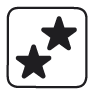 Voldoende op schriftelijke toetsen thema van 10-12 en de voorjaarssignalering (na thema 12).leerdoelen:Zie doelen voor lezen periode 4 op pagina 40 en doelen * en ** voor thema 10-12 in bijlage 2 van de pakketwijzer bij Lijn 3.Deze kinderen gebruiken de materialen op **-niveau: werkboek, leesboek, rijtjesboek, woorddoeboek, letterdoos, woordmaker, biebboekjes, leesspellen en oefenprogramma.Deze kinderen doen mee aan alle stappen van de leesles, behalve de verlengde instructie en de instructie op ***-niveau.De werkinstructie aan deze kinderen geeft u aan het eind van stap 2 van de leesles.Heeft het kind een voldoende op de schriftelijke toetsen thema van 10-12 en de zomersignalering (na thema 12)? Adviseer dan de leerkracht van groep 4 om het kind op basisniveau te laten werken (gemiddelde lezers of instructiegevoelige leerlingen).Heeft het kind een onvoldoende op een van de schriftelijke toetsen? Dan neemt u direct daarna de betreffende mondelinge thematoets af en bij een onvoldoende score daarop biedt u de *-aanpak aan voor het komende thema.Heeft het kind een onvoldoende op de zomersignalering? Adviseer dan de leerkracht van groep 4 om het kind in te delen bij de instructieafhankelijke leerlingen (risicolezers).  goede lezers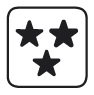 Voldoende op de schriftelijke thematoetsen *** van thema 10-12 en voldoende bij zomersignalering *** (na thema 12).leerdoelen:Zie doelen voor lezen periode 3 op pagina 40 en extra doelen pagina 41 en doelen *** voor thema 10-12 in bijlage 2 van de pakketwijzer bij Lijn 3.Deze kinderen gebruiken de materialen op ***-niveau: werkboek ***, leesboek (teksten in gekleurde achtergrond), rijtjesboek ***, woorddoeboek, letterdoos, woordmaker, kopieerbladen *** en oefenprogramma lezen ***. Ze lezen de biebboekjes op ***-niveau of andere boekjes op niveau AVI-M3/E3.Deze kinderen doen mee aan stap 1, 4 en 5 van de leesles.Op de even dagen krijgen zij  in stap 4 instructie op [***]-niveau.De werkinstructie aan deze kinderen geeft u aan het eind van stap 1 van de leesles. Gebruik ook de planbordmagneten bij het aanduiden van de taken voor zelfstandig werken.De ***-instructie geeft u in stap 4 van de leesles op de even dagen van het thema aan een aparte instructietafel.Heeft het kind een voldoende op de zomersignalering *** (na thema 12)? Adviseer dan de leerkracht van groep 4 om het kind in te delen bij de instructieonafhankelijke leerlingen (goede lezers).Heeft het kind een onvoldoen-de op de zomersignalering *** (na thema 12)? Adviseer dan de leerkracht van groep 4 om het kind op basisniveau te laten werken (gemiddelde lezers of instructiegevoelige leerlingen).kinderen met specifieke pedagogische en/of didactische behoeften